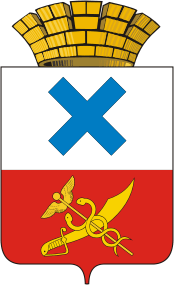 ПОСТАНОВЛЕНИЕглавы Муниципального образованиягород Ирбитот  17 апреля 2018 года  № 59-ПГг. Ирбит	О проведении акции по сбору вторсырья на территории Муниципальногообразования город Ирбит В соответствии с обращением Благотворительного Фонда «Сретенский Собор», руководствуясь Федеральным законом от 25.06.2002 года №73-ФЗ    «Об объектах культурного наследия (памятниках истории и культуры) народов Российской Федерации», Законом Свердловской области от 21 июня 2004 года №12-ОЗ «О государственной охране объектов культурного наследия (памятников истории и культуры) в Свердловской области», Уставом Муниципального образования город ИрбитПОСТАНОВЛЯЮ: Поддержать инициативу Благотворительного Фонда «Сретенский Собор» о проведении на территории Муниципального образования город Ирбит акции по сбору вторсырья в период с 20 апреля 2018 года по 20 октября 2018 года. Средства, вырученные в результате акций перечислить на восстановление памятника архитектуры областного значения Храма Сретенье Господне в Ирбите.Координатором проведения акции по сбору вторсырья определить Благотворительный Фонд «Сретенский Собор» (И.А.Казанцева).3. Рекомендовать руководителям органов местного самоуправления Муниципального образования город Ирбит, руководителям предприятий, организаций, учреждений не зависимо от организационно-правовой формы собственности, организовать работу по участию в городской акции по сбору вторсырья.4. Рекомендовать средствам массовой информации, осуществляющим деятельность на территории Муниципального образования город Ирбит, активизировать просветительскую работу с населением по формированию у детей, подростков и молодежи гражданской позиции, направленной на уважение к истории своего города, страны, по повышению социально-значимой активности населения, улучшению состояния окружающей среды и привлечению к участию в акции по сбору вторсырья населения города.5.Начальнику отдела организационной работы и документообеспечения администрации Муниципального образования город Ирбит И.В. Панкрашкиной организовать размещение данного постановления на официальном сайте администрации Муниципального образования город Ирбит. 6. Контроль за исполнением настоящего постановления оставляю за собой.Глава Муниципальногообразования город Ирбит                                                                    Г.А. Агафонов